Тема урокаЛогарифмическая функция, её свойства и графикЦели урока: ознакомиться с логарифмической функцией y = log a x как обратной функции y = ax; формировать умения строить логарифмическую кривую по точкам или отображением экспоненты y = ax относительно прямой у = х; формировать умения использовать основные свойства логарифмической функции для решения задач.Задачи урока:	 Образовательная: повторить определение логарифма, план исследования свойств функции, вспомнить график и свойства показательной функции, изучить свойства логарифмической функции;осуществить контроль  знаний  с помощью проверочного теста.Развивающая: способствовать развитию внимания, развитию логического мышления, математической интуиции, умению анализировать, применять знания в нестандартных ситуациях,Воспитательная: воспитывать информационную культуру, выработать навыки работы в группе и индивидуально.Планируемые результаты:Знает определение логарифмической функцииУмеет изображать графики логарифмических функций при а>1 и  0<а<1Сможет перечислять свойства логарифмической функцииИмеет представление о связи логарифмической функции и показательной, как о взаимно обратных функцияхТехническое обеспечение урока: компьютер, проектор, экранСодержание урока:I . Организационный момент.Учитель приветствует учащихся, сообщает тему урока, ставит перед классом цель урока Начало XX века. Франция. Париж. Проходя по площади Экзюпери, господин Команьон указал на дом Денизо: «Что-то больше не слышно о провидице, общавшейся со святыми. Меня водил туда Лакарель, правитель канцелярии префекта. Она сидела в кресле, закрыв глаза, а человек десять почитателей задавали вопросы… На все вопросы она отвечала в поэтическом стиле и без особого затруднения. Когда черед дошел до меня, я задал самый простой вопрос: «Каков логарифм 9?». Она мне ничего не ответила. Как же так? Провидица не знает логарифма 9? Да виданное ли это дело! Все были смущены. Я ушел, провожаемый общим неодобрением».«Ох, опять логарифмы», - подумаете вы. А мне хочется сказать: «Ах, эти логарифмы». И сегодня на уроке мы продолжим работать с логарифмами , а также рассмотрим логарифмическую функцию , её график и свойства.(сл.1)II. Проверка домашнего задания:Устный опрос:-определение логарифма-формулы логарифмов-основное логарифмическое тождество2. проверка дом. номеров у доски№41.16(в,г), 41.17(в), 41.14(в,г)III. Актуализация опорных знаний и способов действийУчащиеся делятся на две группы: одна работает по карточкам, другая принимает участие в устном счете.1. Индивидуальная работа по карточкамКарточка  1Найдите число х: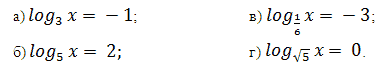 Карточка 2Найдите число х: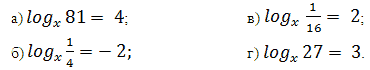 Карточка 3Вычислить: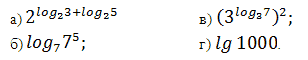 Устно:1. Вычисли:а) log 416;	      б) log 27;		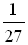 д) lg 0,00001;	      е) log 2 16;				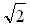 2. Найдите значение выражения:а) ;		      б) ;		в) ;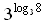 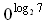 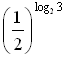 г) ;	      д) ;		е) .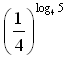 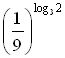 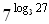 IV. Изучение нового материала.Подготовка к изучению новой темы:-Какие из функций, графики которых представлены на рисунках, обратимы?(на доске)1,2,4: Ответ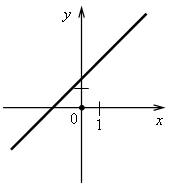 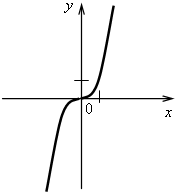 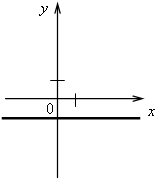 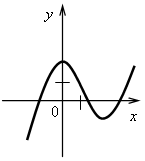 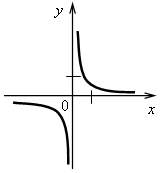 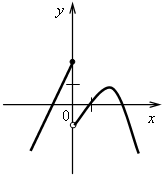 -вспомнить определение обратимой функции-какими свойствами обладает обратимая функция ?(слайд 2,3,4)-вспомнить график показательной функции, свойства (слайд 5,6)1.Для любого положительного числа х можно вычислить log a x по правилу: log a x = y, где ay = x,  x > 0,  a > 0,  a № 1. То есть, существует некоторое соответствие f : x ® log a x.Значит, можно задать функцию y = log a x.Показательная функция y = ax – монотонна, значит, обратима:y = ax;x = log a y;y = log a x.Функция y = log a x – логарифмическая.2. График логарифмической функции.Так как графики взаимно обратных функций симметричны относительно прямой у = х (биссектрисы I и III координатной четверти), то можем сразу изобразить график логарифмической функции.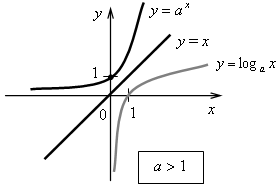 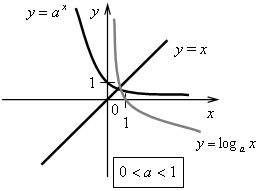 График функции y = log a x называется логарифмической кривой.Слайд 7,8,9)Построить графики функций: y = log2x и y =  и перечислить  свойства этих функций  (по вариантам)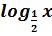 1) y = log2x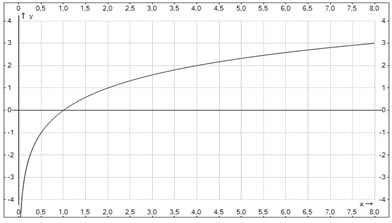 Свойства логарифмической функции при a > 12) y = 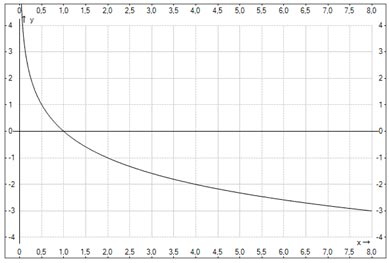 Свойства логарифмической функции при 0 < a < 1 (слайд  10-15)V . Закрепление изученного материалаНа первом занятии учащиеся должны отработать умения работать с функциональной символикой, а именно, выделять логарифмическую функцию из множества функций, находить значение функции по заданному аргументу и т. д.Второй вид заданий направлен на умение использовать свойства функции y = log a x при решении элементарных задач (сравнение чисел, нахождение наибольшего и наименьшего значения функции на отрезке и т. д.).1. Опорный конспект1. Найти область определения функций:y = log a(-x)y = log a(x-1) y = log a(2x+1) y = log a(x)1/2y = log a(x2+1)y = log a|x|2. Определите, какие из перечисленных ниже функций являются возрастающими, а какие убывающими:y = log2 x   y = log0,5(2x + 5)y = lg (x)1/2 y = log¾(x + 23. Сравните: log 0,5  3        log 0,5  5	                                             log 8 3         log 8 5log 2,5 10     log 2,52	                                              log 0,2 10     log 0,2 24. Определите знак числа : log 2  3 log 5  0,1 log 0,4  1,8 log 0,1  0,3Работа с учебником№ 42.8.а) Функция y = log 3 x – монотонно возрастает на (0; +), значит, yнаим. = y = log 3  = –1;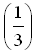 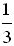 yнаиб. = y (9) = log 3 9 = 2.б) Функция y = x – монотонно убывает на (0; +), значит,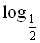 yнаиб. = y  = 3;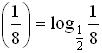 yнаим. = y (16) = 16 = –4.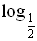 № 42.9.а) у = 4, если  log 3 x = 4;   x = 34 = 81;у = –2, если  log 3 x = –2;   x = 3–2 = .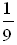 Значит, в силу монотонного возрастания функции y = log 3 x, она принимает yнаиб. = 4 и yнаим. = –2 на отрезке .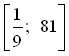 VI. этап урока. Самостоятельная работа (блиц-опрос) (слайд 16)Работа в статистических группах с последующей взаимопроверкой.Ответить на вопросы: да или нет.Ось Оу является вертикальной асимптотой графика логарифмической функции.Графики показательной и логарифмической функций симметричны относительно прямой у = х.Область определения логарифмической функции – вся числовая прямая, а область значений этой функции – промежуток (0; + ∞).Монотонность логарифмической функции зависит от основания логарифма.Не каждый график логарифмической функции проходит через точку с координатами (1; 0).Логарифмическая функция является ни чётной, ни нечётной.Логарифмическая функция непрерывна.Взаимопроверка: (слайд 17)VI Постановка домашнего задания (метод четкого инструктажа)1. Изучить п.42
2. ВыполнитьI уровень: № 42.3 (г, в); 42.4 (в,г),42.8 (в)II уровень: № 42.5 (в,г), 42.6(в,г), 42.9 (б)На доске записаны адреса сайтов, где учащиеся смогут найти тесты ЕГЭ:
   www.uztest.ru
  www.ege56.ru
  www.ctege.ru
  www.alleng.ru/edu/math3.htmVII. Итоги урока.Вопросы учащимся:– Какая функция называется логарифмической?– Как связаны график логарифмической функции y = log a x и показательной функции y = ax?– Назовите основные свойства логарифмической функции.x1/41/21248y = log2x– 2– 10123x1/41/21248y = 210– 1– 2– 31234567даданетданетдада